Выход в Ачинский музейно-выставочный центр. Мастер-класс «Имбирный подарок. Новый год!» Старшая группа №2 «Почемучки»20 декабря 2023 года ребята старшей группы «Почемучки» посетили мастер-класс «Подарок на Новый год».Дети поучаствовали в украшении новогодней ёлочки и отгадывали загадки, связанные с праздником Новый год.Итогом мероприятия стала возможность сделать сладкий подарок другу, родителям или самому себе. Ребята с большим старанием и удовольствием украшали имбирный пряник.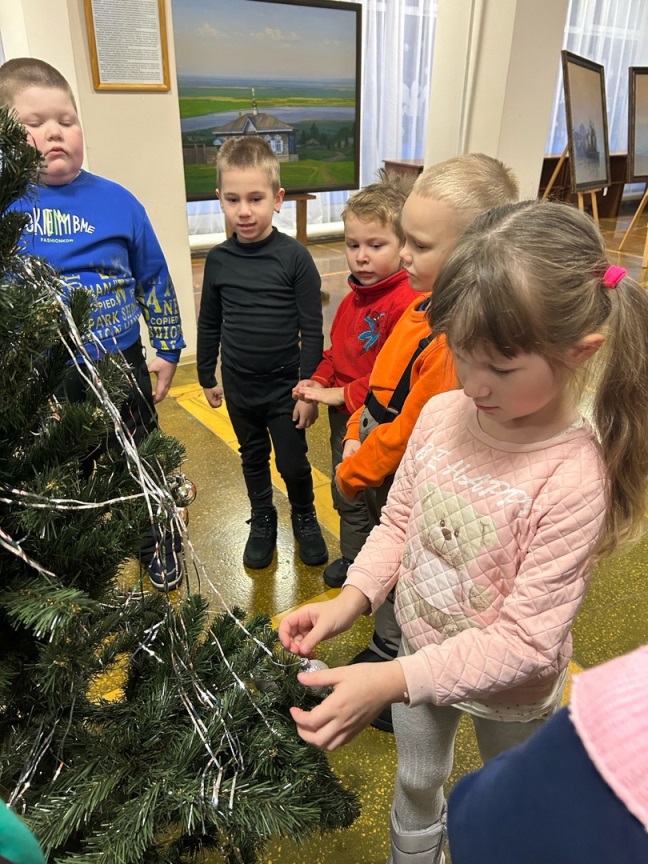 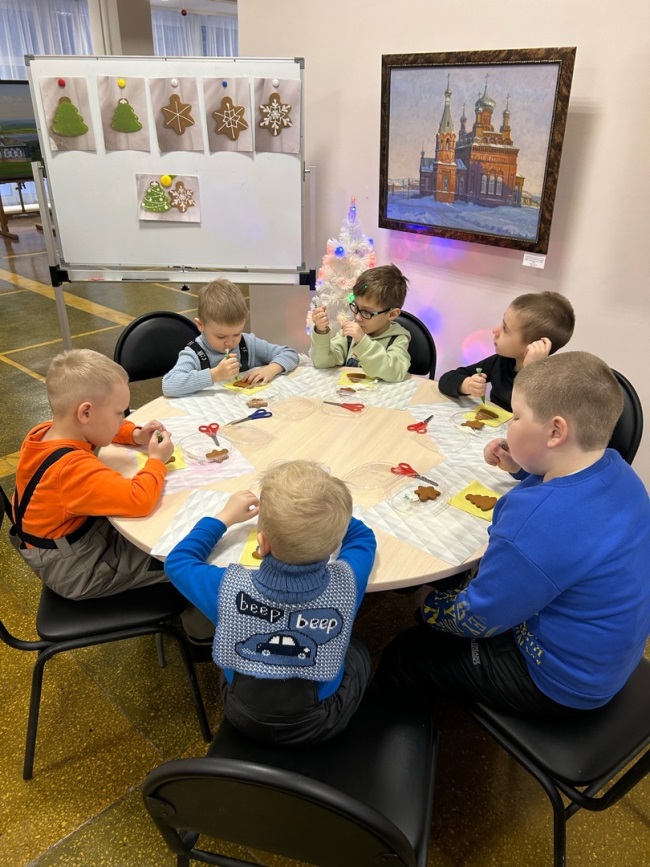 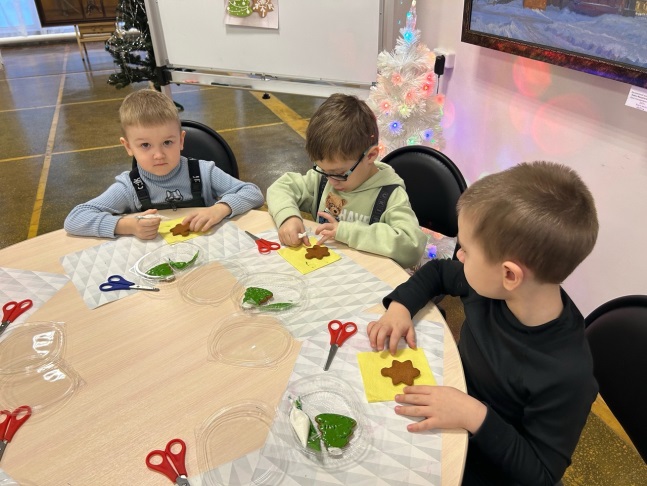 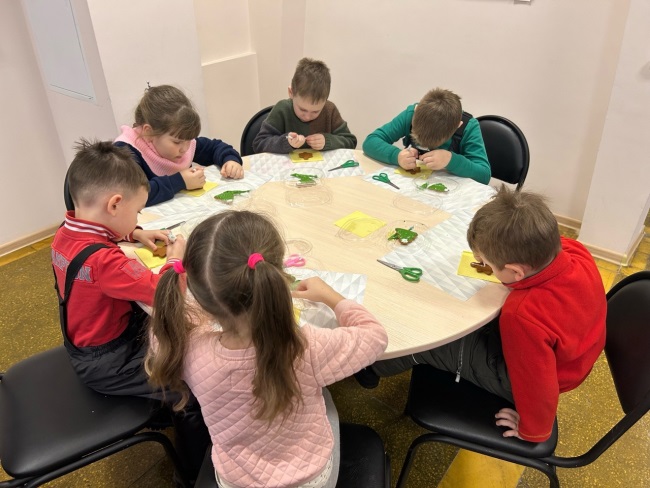 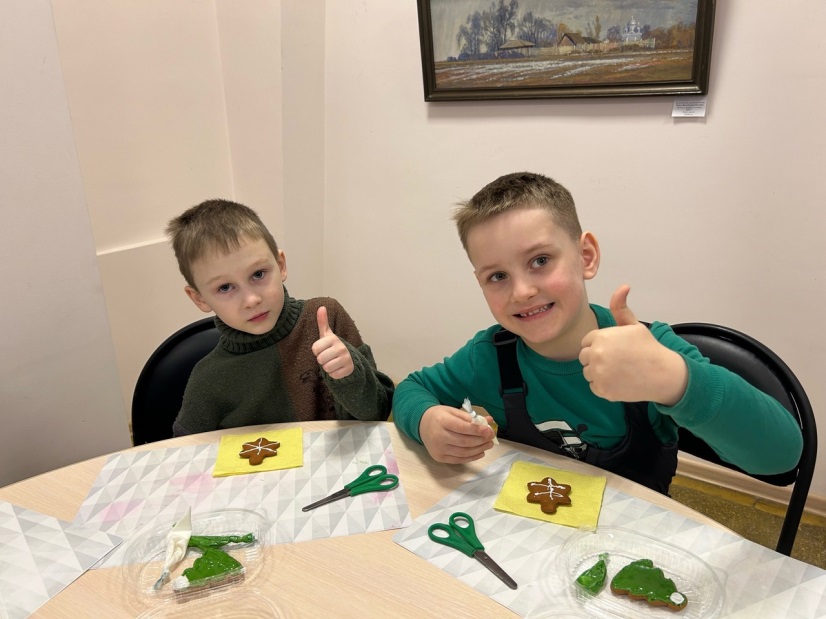 